Лучшие моменты конкурса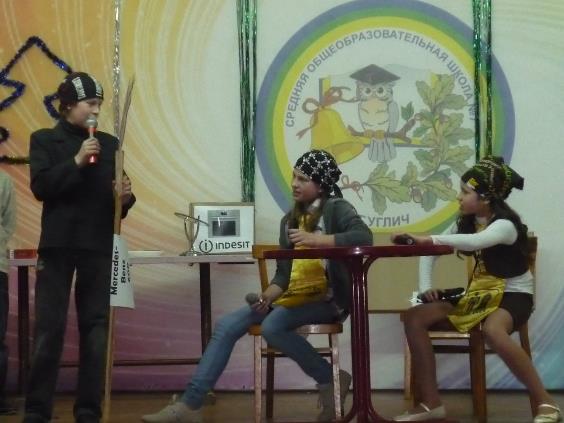 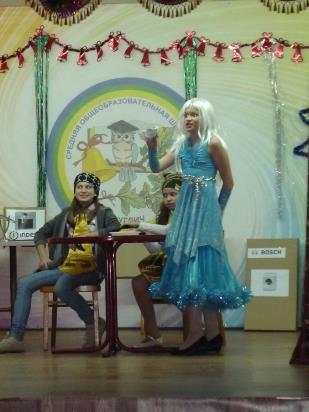 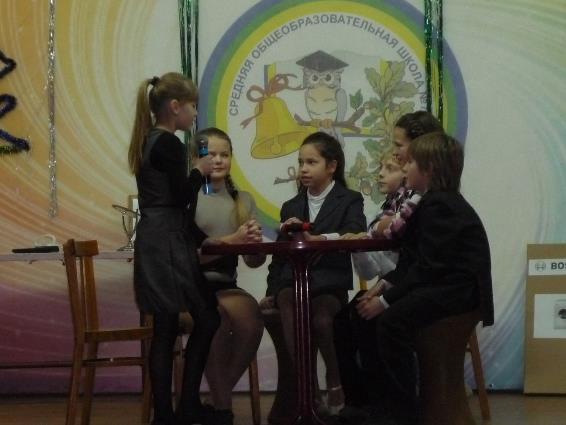 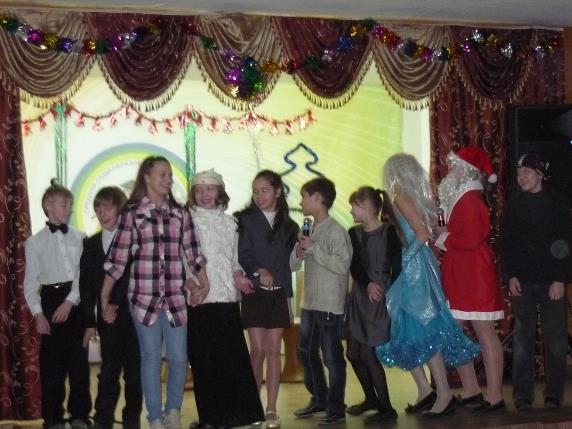 5б классЕлка – Воробьев ИльяДед мороз – Прядченко СтаниславПетя - Маракушина АринаКлест – Кукушкин ВладЗаяц – Волков АндрейМышь – Петухова МаринаБелка – Аверьянова НастяАвтор – Михайлов НикитаСова – Казарян ЛилитЕжик – Братанов Евгений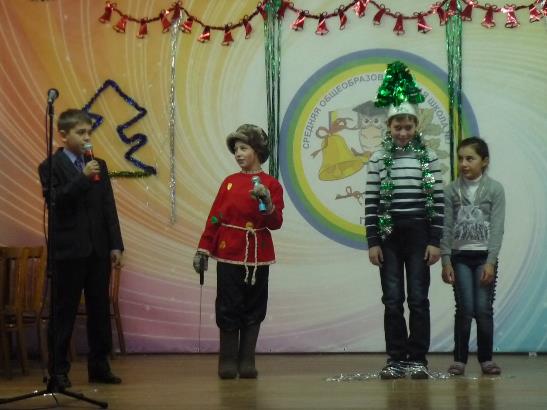 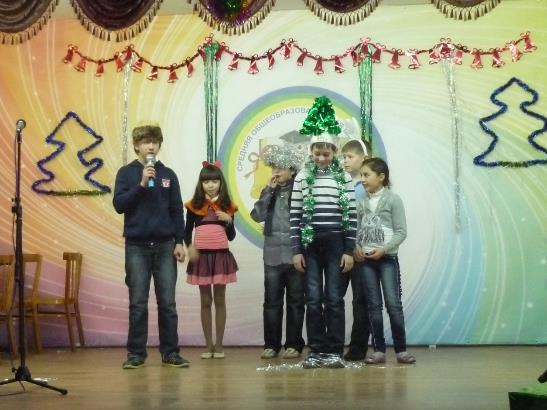 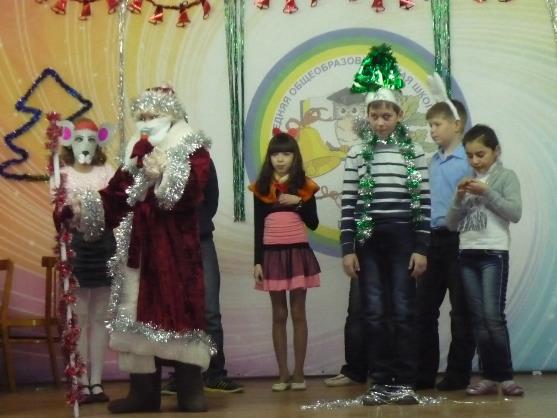 5а классПрофессор – Дьячков СергейКоролева – Александрова СофьяМинистр – Торопов ИльяМачеха – Смирнова ТатьянаДочь мачехи – Большакова Мария Падчерица – Смирнова Екатерина ИгоревнаМесяцы:   Шпак Алена, Смирнова Катя, 
                  Попкова  Анастасия, Мальков Георгий, 
                  Казаков Никита, Чернышева Алина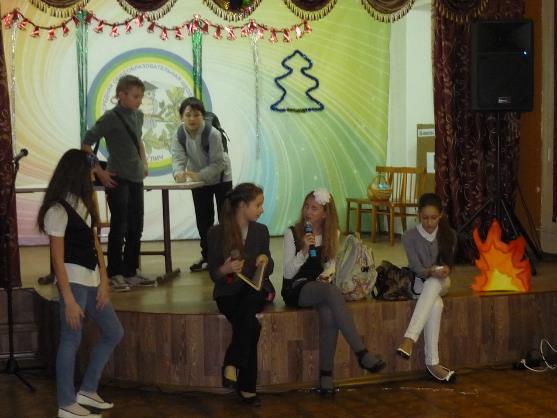 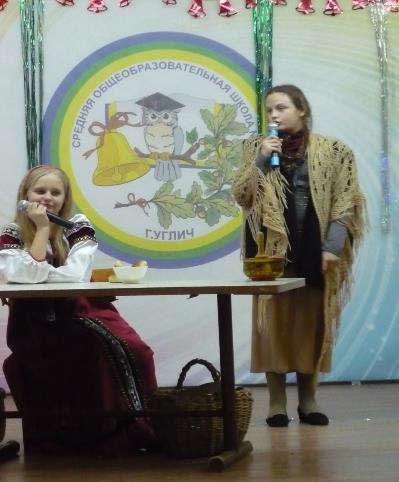 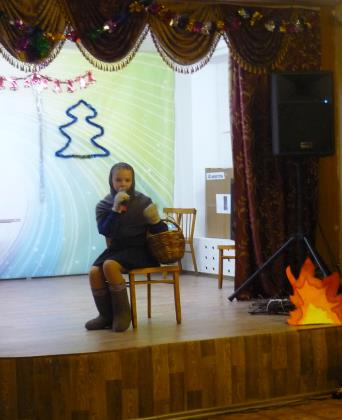 6а классДед Мороз – Костырко ВладиславСнегурочка – Коврижных АнастасияКощеиха – Карицина АнастасияПэппи – Самодурова ЕлизаветаМальвина – Горшкова ДарьяВолк – Шемелин НиколайБармалей – Волков АлександрВедущие – Гостева Наталья, Васильева ЕкатеринаЕмеля – Трусов Илья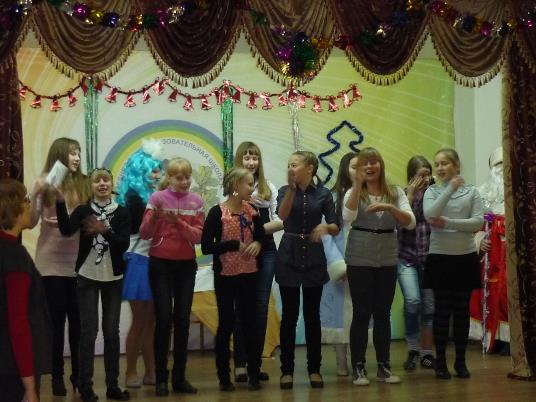 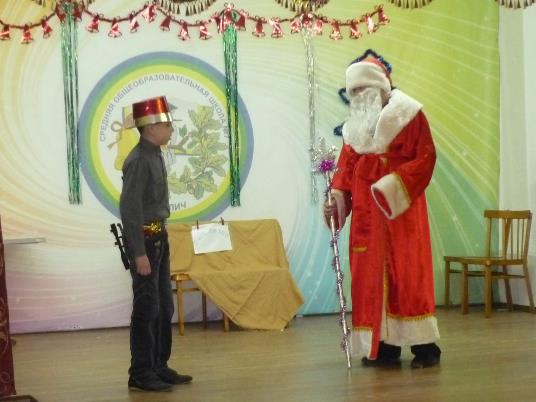 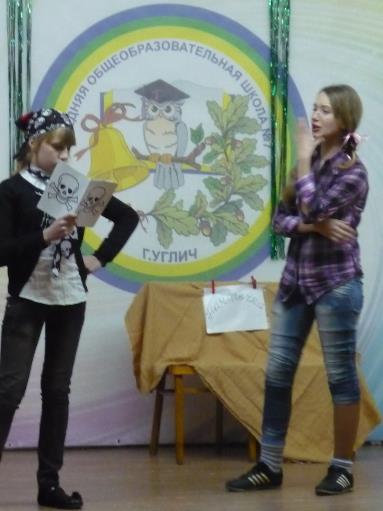 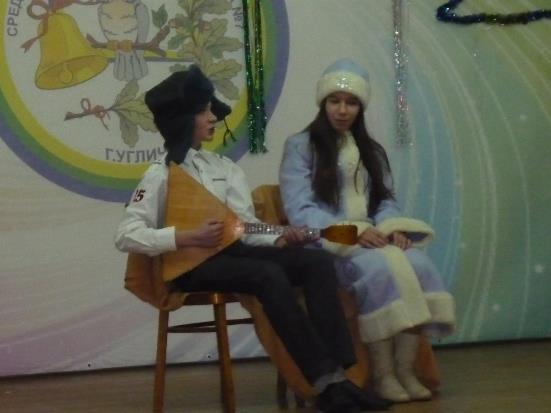 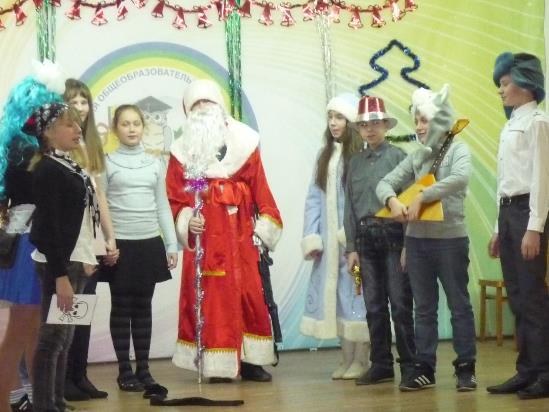 6б классКолобок – Бурова ДарьяЛиса – Изюмова ЮлияЗаяц – Ким ВикторияМедведь – Смирнов СергейКот – Плаксенкова МаринаВолк – Остроухов РоманМашенька – Андреева ЕкатеринаСказочница – Кистенева Дарья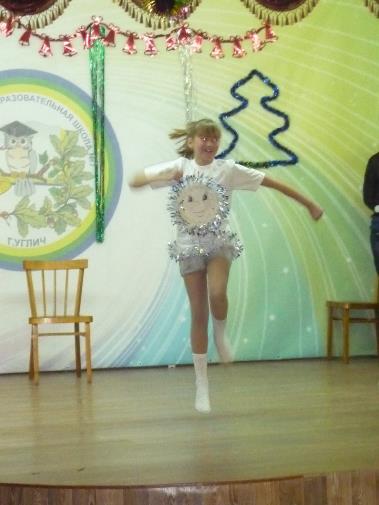 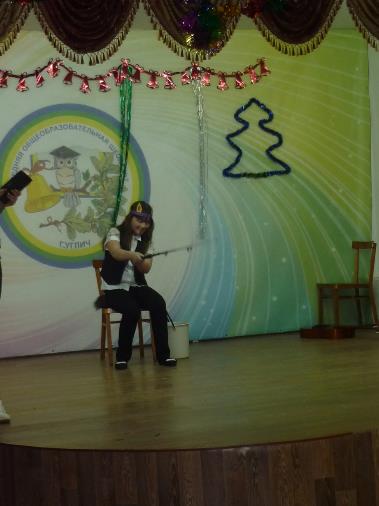 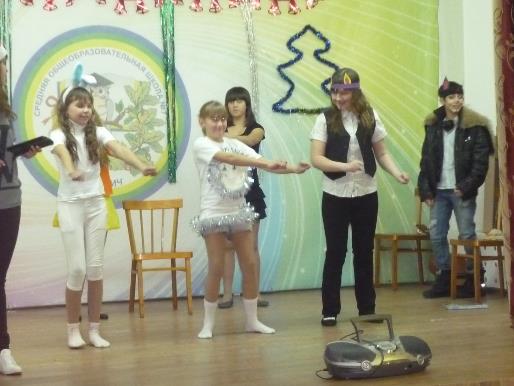 6в классЦарь – Попович ИванЦаревна – Гасанова МаргаритаФедот – Латышев РусланБаба Яга - Новикова ОльгаПосол – Сидоров ЕвгенийДед мороз – Томин АлександрСнегурочка – Муратова АнастасияСказочница – Сидорова ЕкатеринаОлень – Баиров Руслан, Щагин максимТанцовщицы – Шунина Алина, Собко Дарья, Новикова Софья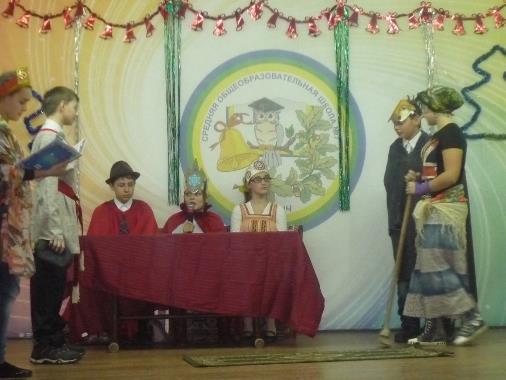 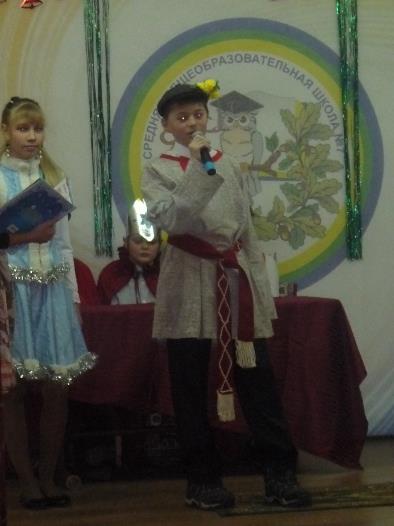 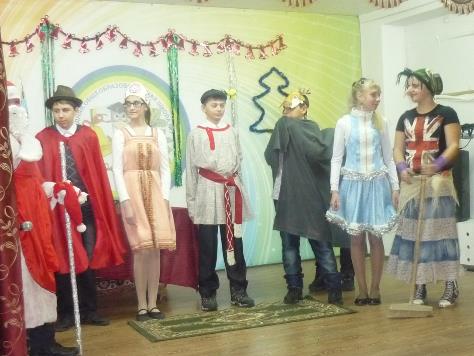 